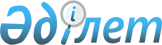 О внесении дополнений в постановление Правительства Республики Казахстан от 16 сентября 2013 года № 971 "Об утверждении критериев приоритетности проектов по строительству и реконструкции автомобильных дорог общего пользования международного и республиканского значения и строительству, реконструкции, а также капитальному и среднему ремонту автомобильных дорог областного и районного значения"
					
			Утративший силу
			
			
		
					Постановление Правительства Республики Казахстан от 16 мая 2014 года № 496. Утратило силу постановлением Правительства Республики Казахстан от 15 декабря 2023 года № 1128.
      Сноска. Утратило силу постановлением Правительства РК от 15.12.2023 № 1128 (вводится в действие по истечении десяти календарных дней после дня его первого официального опубликования).
      Правительство Республики Казахстан ПОСТАНОВЛЯЕТ:
      1. Внести в постановление Правительства Республики Казахстан от 16 сентября 2013 года № 971 "Об утверждении критериев приоритетности проектов по строительству и реконструкции автомобильных дорог общего пользования международного и республиканского значения и строительству, реконструкции, а также капитальному и среднему ремонту автомобильных дорог областного и районного значения" (САПП Республики Казахстан, 2013 г., № 54, ст. 761) следующие дополнения:
      критерии приоритетности проектов по строительству и реконструкции автомобильных дорог общего пользования международного и республиканского значения и строительству, реконструкции, а также капитальному и среднему ремонту автомобильных дорог областного и районного значения, утвержденные указанным постановлением:
      дополнить пунктами 4, 5 и 6 следующего содержания: 
      "4. Приоритетность финансирования из республиканского бюджета проектов по строительству, реконструкции, а также капитальному и среднему ремонту автомобильных дорог областного и районного значения, соответствующих пункту 3 настоящих критериев, определяется суммарной удельной долей следующих критериев:
      1) общая протяженность дорог; 
      2) соотношение расходов местного бюджета и финансирования из республиканского бюджета; 
      3) качество исполнения; 
      4) обеспеченность автомобильными дорогами на 10 тысяч человек населения области; 
      5) показатели грузооборота и пассажирооборота автомобильного транспорта; 
      6) протяженность дорог в хорошем и удовлетворительном состоянии; 
      7) удельная доля доходов в государственный бюджет. 
      5. Методика расчета объема финансирования из республиканского бюджета и номинального значения каждого критерия в отдельности по каждому проекту строительства, реконструкции, а также капитального и среднего ремонта автомобильных дорог областного и районного значения определяется уполномоченным государственным органом по автомобильным дорогам.
      6. Критерии приоритетности финансирования проектов по строительству, реконструкции, а также капитальному и среднему ремонту автомобильных дорог областного и районного значения из республиканского бюджета не применяются при планировании целевых текущих трансфертов на финансирование проектов транспортной инфраструктуры, определенных отдельными поручениями Президента Республики Казахстан или Правительства Республики Казахстан, не предусмотренных подпунктом 1) пункта 3 настоящих критериев.".
      2. Настоящее постановление вводится в действие по истечении десяти календарных дней после дня его первого официального опубликования.
					© 2012. РГП на ПХВ «Институт законодательства и правовой информации Республики Казахстан» Министерства юстиции Республики Казахстан
				
Премьер-Министр
Республики Казахстан
К. Масимов